Автор: Бурлакова Светлана Васильевна
Должность: учитель географии
Учебное заведение: МБОУ "Гимназия №1 им. А.А.Иноземцева"
Населённый пункт: г. Братск Иркутская область
Наименование материала: методическая разработка урока по географии 5 класс
Тема: Путешествие по Евразии
Дата публикации: 25.01.2016
Раздел: среднее образованиеУрок  по географии в формате ФГОС для 5 класса «Путешествие по Евразии»Дидактическая цель: Сформировать представление о материке Евразия и выявить его уникальность.Задачи: 1. Найти особенности материка Евразия, используя учебник, географические карты и презентацию. 2. Закрепить умения работы с картой и текстом учебника. 3. Научится выделять главное из различных источников информации и составлять из изученного материала логические схемы, используя знаковые системы. 4. Формирование у учащихся пространственного мышления и понимания значимости темы урока.Метапредметные уменияСтавить учебную задачу под руководством учителя;Планировать свою деятельность под руководством учителя;Выявлять причинно-следственные связи;Определять критерии для сравнения фактов, явлений;Выслушивать и объективно оценивать другого;Уметь вести диалог, вырабатывая общее решение.Рациональность использования источников географических знаний в конкретной учебной ситуации.Работать с различными источниками информации. Выделять главное в тексте. Структурировать учебный материал. Готовить сообщения и презентацииПредметные умения:Объяснять особенности природы и населения Евразии.Определять специфику природы и населения Евразии по тексту , картам и презентации. Найти и обозначить на интелллект -карте   географические и биологические объекты по теме урока.  Умение объяснять:Понимание специфических черт природы Евразии. Осознание причин уникальности природы и населения материкаЛичностные умения:Формирование коммуникативной компетентности в общении и сотрудничестве со сверстниками с учителем в процессе образовательной деятельностиФормирование ответственного отношения к учениюСтремление к самообразованию, самоконтролю и анализу своих действийОборудование: Учебник, настенная карта, географический атлас, презентация, шаблон интеллект -карты.Ход урока. Организационный этап. Класс делится на 6 групп по 5 человек с помощью жеребьевки. Каждой группе учащихся выдаются Интеллект – карты, на которых изображена контурная карта Евразии, инструктивная карточка с заданиями, таблица и домашнее задание (см. приложение).Основной этап. Изучение нового материала.1.Вспомнить и показать на карте 6 материков.2.Вопрос классу: Как вы думаете, почему материк Евразия изучается первым? 3.Как вы считаете, материки планеты Земля похожи друг на друга? 4.Так, какова цель нашего урока? (Найти отличительные особенности Евразии).Просмотр презентации о растительном мире Евразии.Задание: Заполнить интеллект-карту. Используя различные источники информации (учебник, атлас, презентацию) выделить уникальность  Евразии  и создать географический образ материка, на контурной карте изобразить географические объекты в соответствии с их географическим положением.Рефлексия: Синквейн.Закрепление материала. Ответы на вопросы:1.В чем уникальность материка Евразия? (при ответе применяйте слово «самый»).Предполагаемые ответы учащихся: Самый: большой – 54 млн.км², 1/3 площади суши, делится на две части света – Европу и Азию. Единственный, омывается четырьмя океанами. Здесь находится самое большое озеро планеты – Каспийское, самое глубокое озеро – Байкал, высочайшие горы – Гималаи с вершиной Эверест. В Азии находится полюс холода северного полушария – Оймякон (-71ºС), Самое влажное место на Земле Черапунджи (12 тыс. мм. Осадков в год). Встречаются все природные зоны планеты, очень богат растительным и животным миром и полезными ископаемыми. В Евразии проживает 60% населения планеты 4,8 млр.чел., а чему равна численность населения планеты? (≈ 7 млр.чел). На материке находятся самые крупные по площади и по численности государства планеты (Россия, Китай, Индия), редкие растения.2.Синквейн.ПриложениеИнтеллект -карта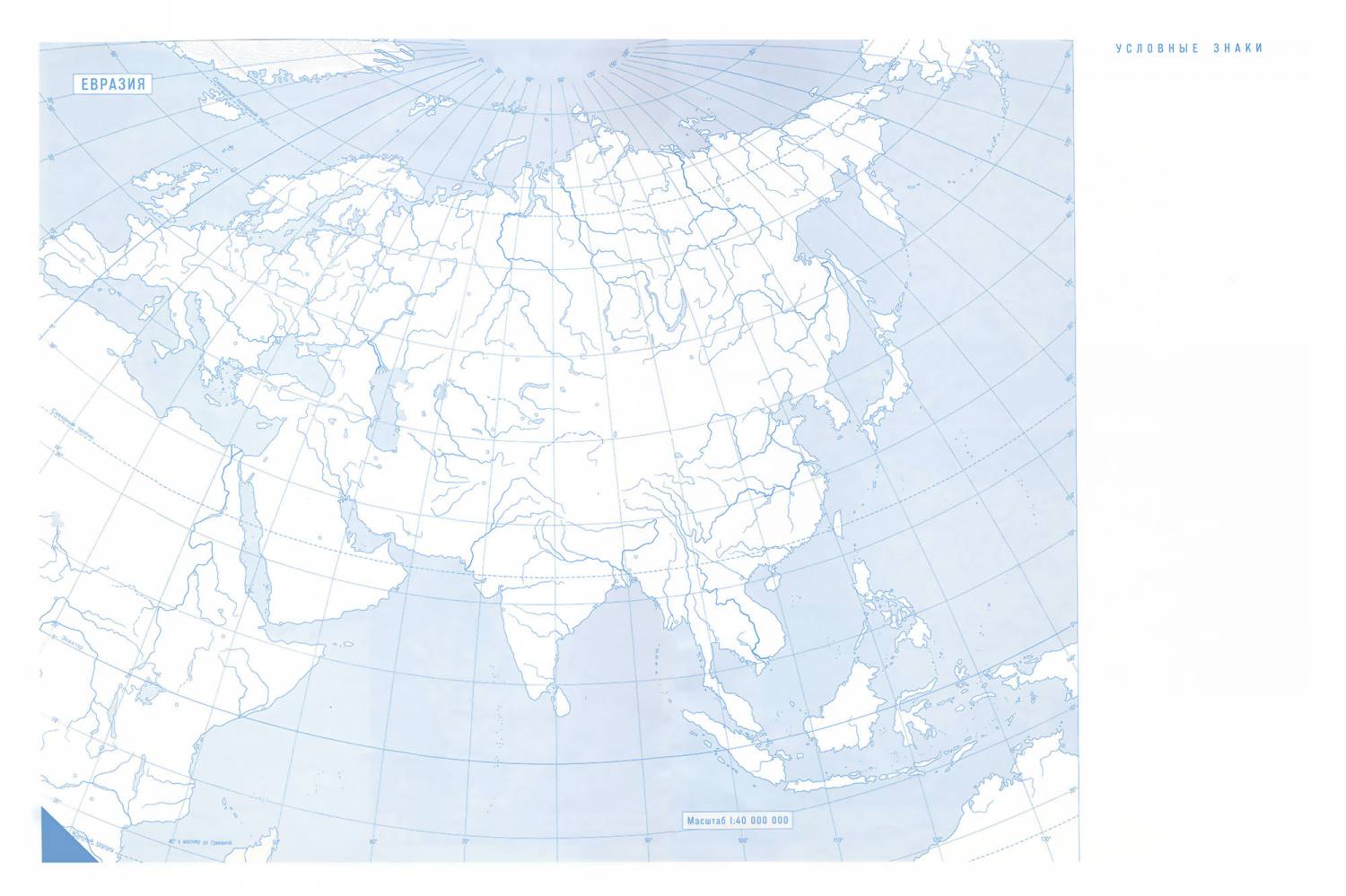 Инструктивная карточка 1.Прочитав текст (стр.107-112  ), атлас «Карта полушарий»-физическую и политическую  выберите самые уникальные                                                                                                                                                                                                                                                                        объекты Евразии и занесите их в таблицу.2.Из просмотренной презентации выпишите уникальные растения Евразии в таблицу.3.На готовый шаблон интеллект карты материка Евразия с помощью условных знаков нанесите                                                                                                                                                                       уникальные объекты 4.На обратной стороне подпишите фамилии группы.                                                                                                                                                    5.Распределите работу на каждого участника в группе 6.Готовый шаблон прикрепите на доску  для оценивания.                                                                                                                                                                                                                                      Домашнее задание1.Изучить § 21 2.Для удовольствия1вариант: Стихи сочинить, готовые найти в литературе ,Интернете 2 вариант: Найти ещё уникальные или интересные факты об Евразии.ОбъектНазвание Граница Европы и Азии ОкеаныГорыОзераРавниныРастенияИспользование растений человекомПолюс холода Самое влажное местоСамые крупные государстваНаселение